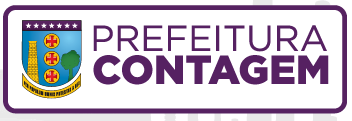 CENTRO DE REFERÊNCIA ESPECIALIZADO PARA POPULAÇÃO EM SITUAÇÃO DE RUAAção: BLITZ SINE – Distribuição De Máscaras LOCAL: Centro POP Eldorado / SEAS     DATA:   15 e 28/04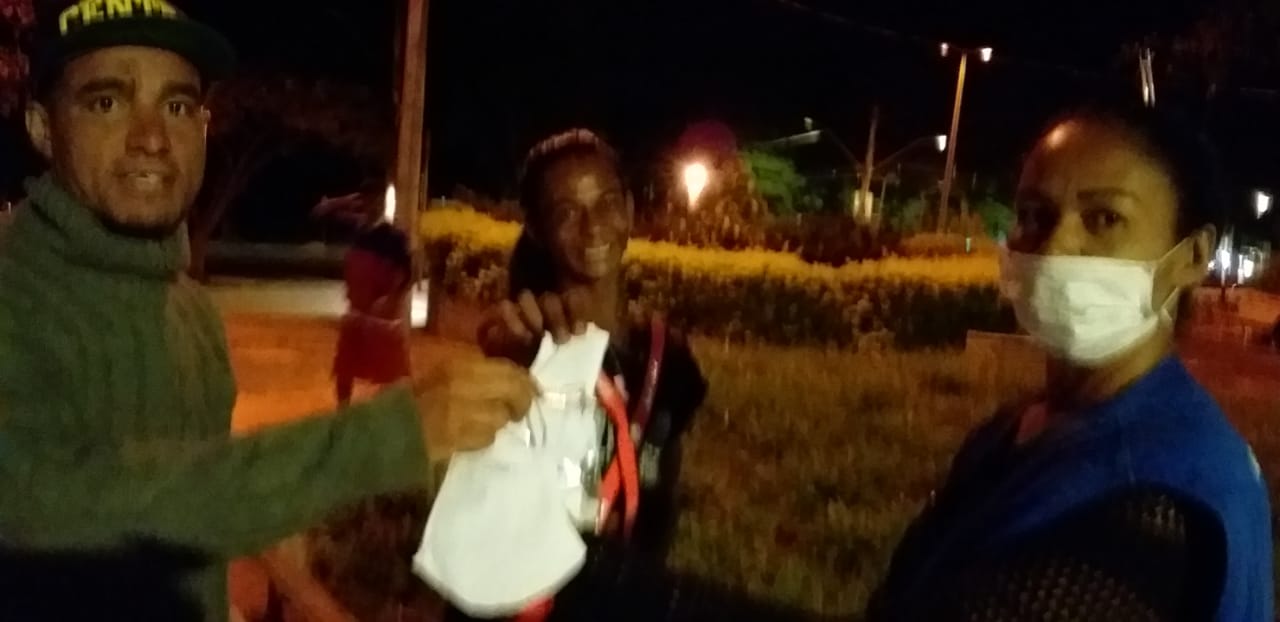 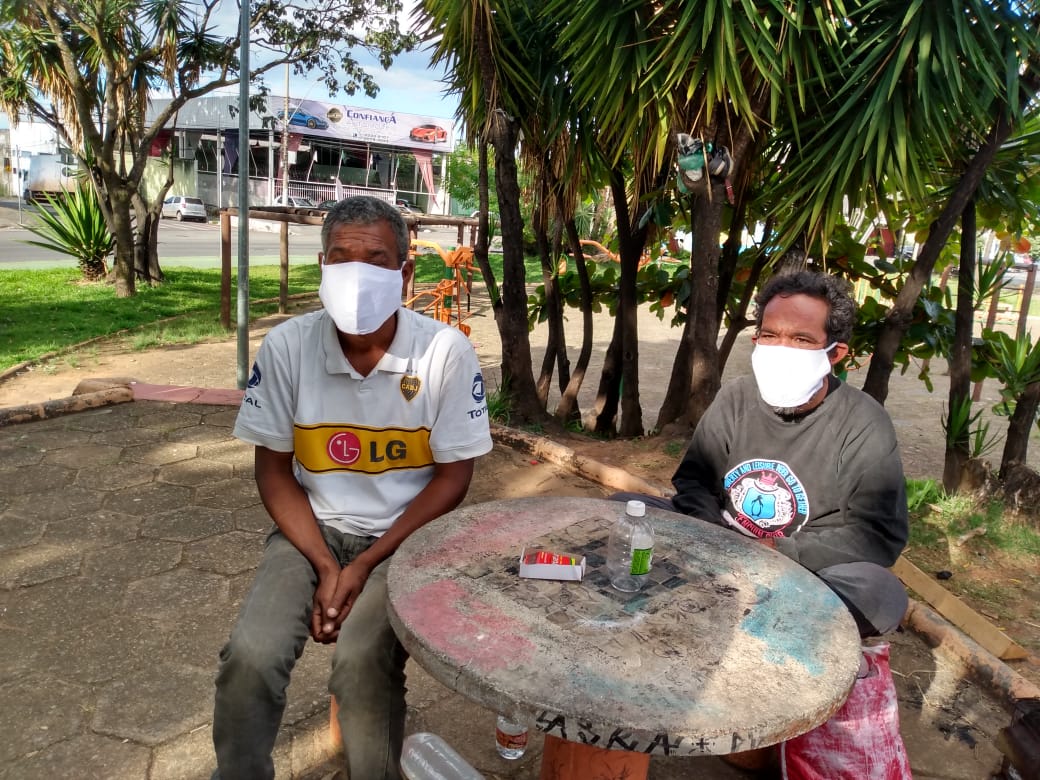 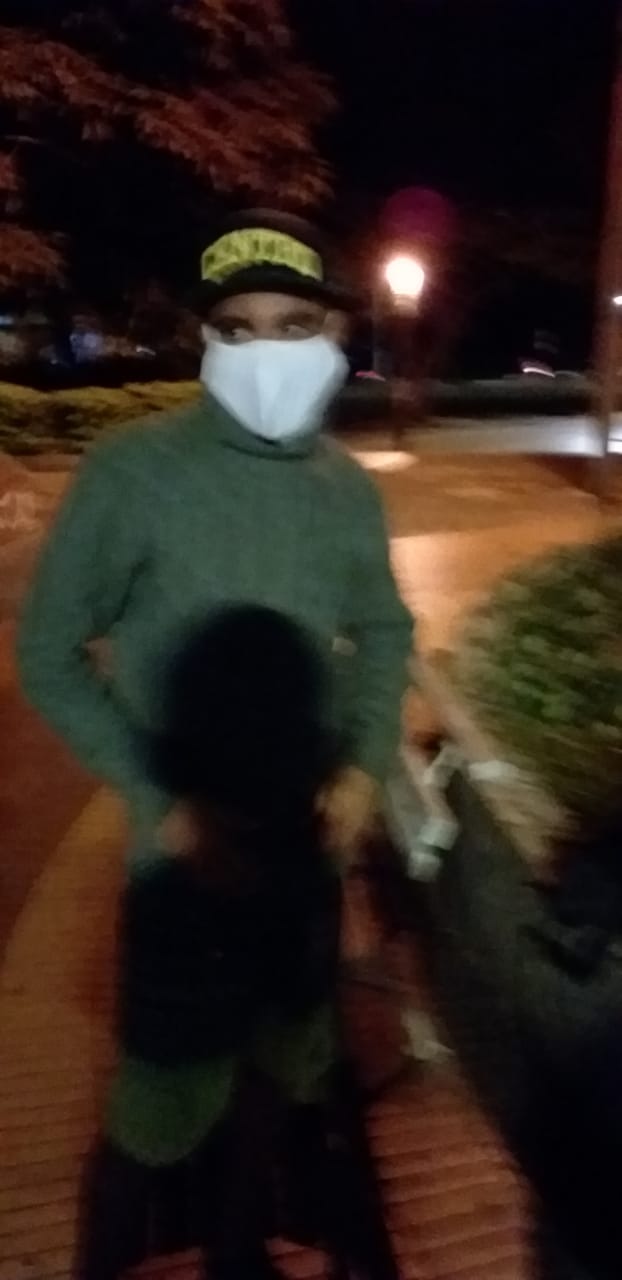 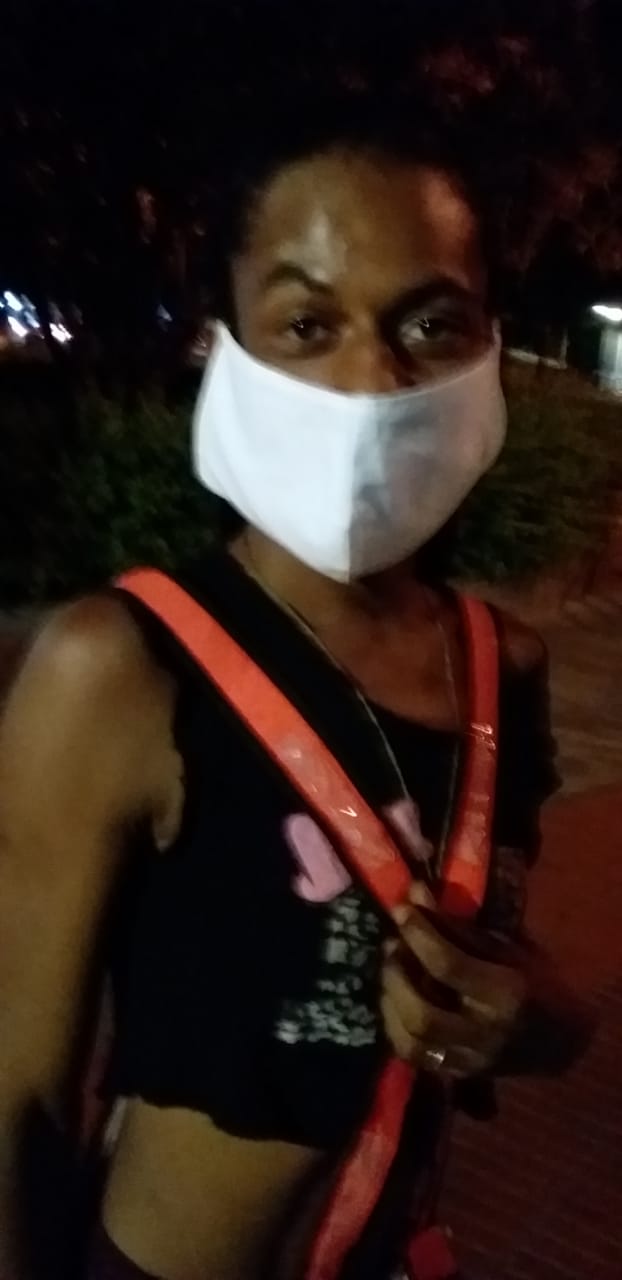 